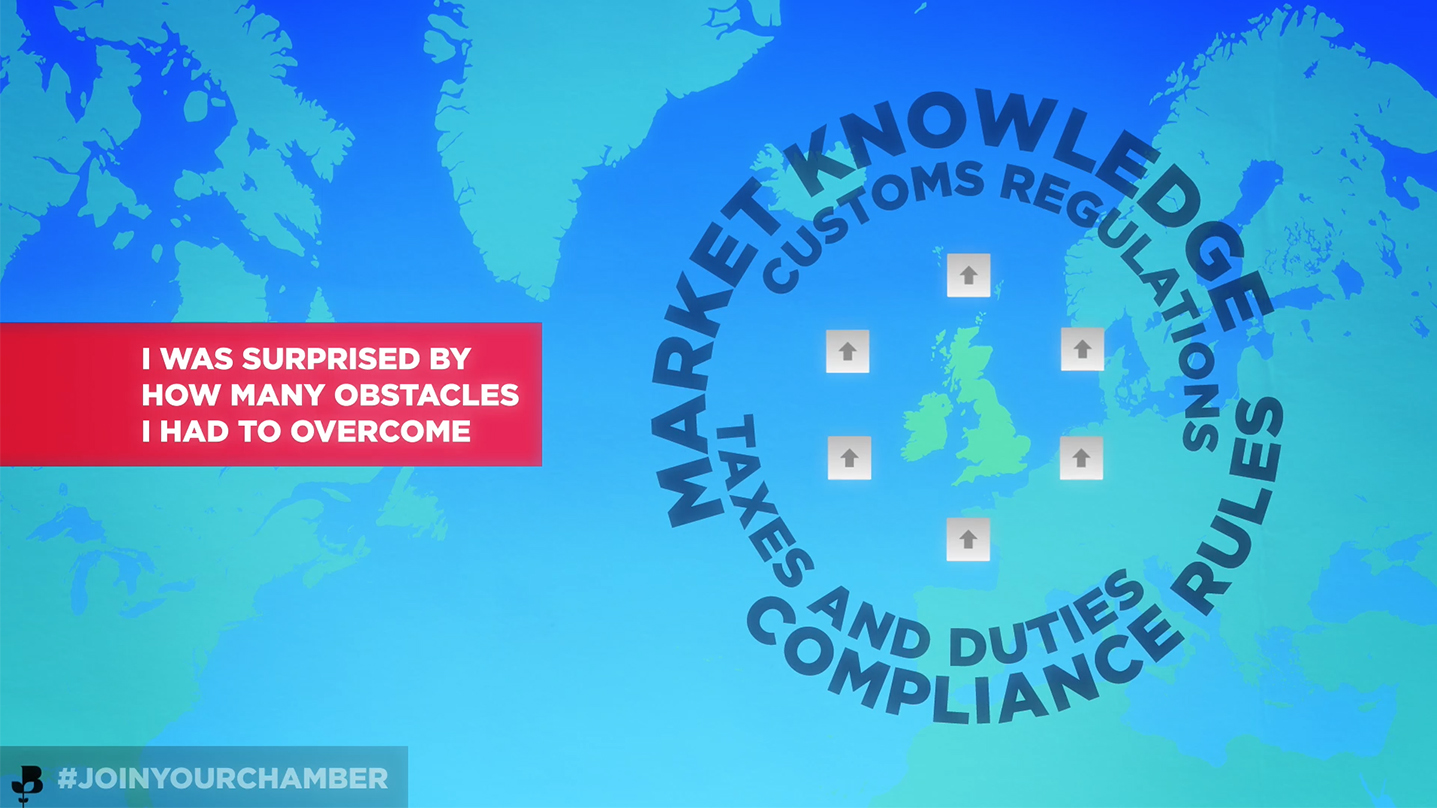 Fife Chamber of Commerce is delighted to launch their new International Trade Courses which are part of a British Chambers of Commerce National Training Programme for exporters.

Delegates will have the opportunity to complete a test paper at the end the course which is marked externally and the candidate will receive a BCC accredited certificate.  If you choose to complete all 5 courses you will gain a Foundation Award in International Trade. 

These courses are mapped to Level 2 NVQ terminology and provide invaluable basic skills for small and large companies alike.

You can choose to attend any of the courses or indeed all of them!

19th October - Understanding Exporting (full day)
Learning outcomes: Be able to prepare an export quotation Be able to organise the export office  Understand export order processing and an overview of export documentation and terms of sale  3rd November - Incoterms (half day)
Learning outcomes: Be able to understand why INCOTERMS were created and their purpose.Be able to understand the definitions of the INCOTERMS 2010 rules.Be able to identify the parties involved in INOTERMS, their roles and responsibilities.Be able to understand the benefits of INCOTERMS.Be able to identify where to go for help and information on INCOTERMS.  2nd December - Export Documentation (full day)
Learning outcomes: Be able to understand how to produce the necessary documentation for an international shipmentBe able to identify where to go for sources of international information and assistanceBe able to identify modes of transport  26th January - Methods of Payment including Letters of Credit (full day)
Learning outcomes: Be able to identify the different methods of payment used in international trade.Be able to identify and understand the necessary documentation for payment.Be able to comply with the requirements of different methods of payment.  Be able to identify the L/C procedure and identify the parties to an L/CBe able to identify the different methods of payment and the different types of Letters of CreditBe able to comply with the requirements of the Letter of Credit  23rd February - Import Procedures (full day)
Learning outcomes: Be able to demonstrate an understanding of import documentation and proceduresBe able to identify where to go for sources of international information and assistanceBe able to comply with customs proceduresEach course takes place at our offices in John Smith Business Park, Kirkcaldy and lunch is included with full day courses. Members rates* - full day £100+VAT / half day £60+VATNon-Members rates – full day £150+VAT / half day £90+VATBook online through the Members Portal or contact a member of the team on 01592 647740 info@fifechamber.co.uk 

Supported by the Fife Economy Partnership*Members of Dundee & Angus Chamber and Perthshire Chamber can attend at member rates.